دانشگاه بين المللي امام خميني (ه)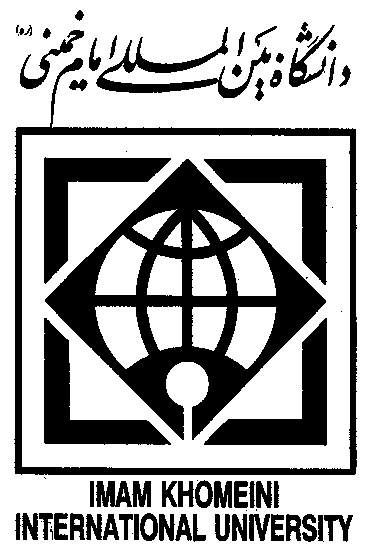 معاونت آموزشي – حوزه تحصيلات تكميليفرم شماره 46		« ارائه نهايي رساله دانشجويان دکتری »*توجه: لازم به ذکر است جهت اخذ مجوز دفاع، این فرم باید حداقل 10 روز قبل از تاریخ جلسه دفاعیه در اختیار مدیریت تحصیلات تکمیلی قرار گیرد.اینجانب .............................................................................. دانشجوی مقطع دکتری نوبت ............................... رشته .................................................................. به شماره دانشجویی ......................................................... ضمن رعایت تمامی اصول علمی تحقیق و رعایت حقوق ناشران و نویسندگان منابع تحقیق و رعایت دستورالعمل شیوه نگارش رساله دانشگاه و انجام پیش دفاع در تاریخ ................................................. و اصلاح کامل اشکالات و توصیه های پیشنهادی هیئت داوری در پیش دفاع و چاپ مقاله/ مقالات ذیل، متقاضی دفاع از رساله دکتری خود با عنوان ......................................................................................................................................... می باشم.  عنوان و مشخصات مقالات منتشر شده(اصل مقاله/ مقالات پیوست شود).                                                                                                                                        نام و نام خانوادگی دانشجو:                                                                                                                                        تاریخ و امضاءکارشناس محترم تحصیلات تکمیلی دانشکده .......................................باسلام و احترام؛ وضعیت مالی خانم/ آقای .................................................................... دانشجوی رشته ................................................ مورد بررسی قرار گرفته است و جهت دفاع مشکل مالی ندارند.                                                                                                                                                                                                                         امضای کارشناس امور مالی دانشکدهمدیر محترم گروه رساله تحقیقاتی خانم / آقاي ............................................................................................ با مشخصات فوق الذکر به پايان رسيده و آماده دفاع مي باشد. خواهشمند است برابر مقررات دانشگاه موضوع در شورای گروه مطرح و نسبت به تعیین داوران و تاریخ جلسه دفاع اقدام شود.                                                                                 تاریخ و امضای استاد راهنما : اول: .............................................          دوم: .............................................  رئیس/ معاون  محترم آموزشی دانشکده ........................با سلام و احترام نظر به کامل بودن/ ناقص بودن  مدارک آموزشی- پژوهشی آقای/ خانم ............................................... برگزاری جلسه دفاع نامبرده در تاریخ یاد شده ممکن / غیرممکن  می باشد. لذا بدینوسیله ؛سرکار خانم/ جناب آقای دکتر ......................................................................... به عنوان نماینده تحصیلات تکمیلی دانشگاه در جلسه دفاع معرفی می شوند.مستدعیست دستور فرمایید اقدامات لازم مطابق مقررات مبذول گردد.                                                                      تاریخ و امضای مدیر تحصیلات تکمیلی دانشگاه  کارشناس محترم تحصیلات تکمیلی دانشکده:با سلام و احترامبه اين وسيله  با توجه  به مصوبه گروه  و نظر تحصیلات تکمیلی دانشگاه در خصوص برگزاري جلسه دفاعيه                                                      خانم / آقاي ............................................................................ مستدعیست ضمن ارسال نسخه ای از رساله به داوران، اقدام لازم مطابق مقررات انجام گیرد.                                                                                                               امضای معاون آموزشی و پژوهشی دانشکدهردیف	عنوان مقاله	نام نویسندگاننام نشریهتاریخ چاپ(به ماه و سال)نظر امورپژوهشی نسبت به اعتبار علمی نشریهاستاد محترم راهنمابا سلام و احترام؛            وضعیت آموزشی  خانم / آقای ...............................................................................دانشجوی رشته ......................................... از لحاظ تعداد واحد هایگذرانده ، سنوات مجاز و کارنامه آموزشی مورد بررسی قرار گرفته است و جهت دفاع مشکل آموزشی ندارند. (کارنامه ضمیمه می باشد)         تاریخ تصویب پایان نامه: ........................................................                                             	          تاریخ  و  امضای کارشناس تحصیلات تکمیلی  دانشکدهرئیس/ معاون محترم آموزشی و پژوهشی  دانشكده ................................با سلام  و  احترامپيرو درخواست استاد/ اساتید محترم راهنما، به اين وسيله اعضاي هيأت داوران و تاريخ دفاع از رساله خانم/ آقاي ................................................................... دانشجوي رشته ............................................................................... كه در شوراي گروه مطرح و به تصويب رسيده است، به شرح ذيل اعلام مي گردد:استاد/ اساتید راهنما : ........................................................................................................................ استاد/ اساتید مشاور : ................................................................................ داوران داخل : 1) آقای / خانم .................................................................... مرتبه علمی ....................رشته تحصیلی .......................................                                     2 ) آقای / خانم .................................................................... مرتبه علمی ....................رشته تحصیلی .......................................         داوران خارج :  1) آقای / خانم .................................................................... مرتبه علمی ....................رشته تحصیلی .......................................                       دانشگاه محل خدمت .................................................... تلفن :                   2) آقای / خانم .................................................................... مرتبه علمی ....................رشته تحصیلی .......................................                       دانشگاه محل خدمت .................................................... تلفن :شماره تلفن تماس و فكس داور خارج : ..............................................................................................................................................................................................................زمان پیشنهادی دفاع : روز ..................................... به تاریخ  .......................................... ساعت ............................................. مكان ...........................................................                                                                                                                                                                                 .        تاریخ و امضای  مدير گروهمدارک لازم جهت صدور مجوز دفاع :1-  کارنامه آموزشی دانشجو2- یک نسخه از  اصل مقالات چاپ شده3- یک نسخه از رساله4- صورتجلسه شورای تحصیلات تکمیلی دانشکده5- صورتجلسه پیش دفاع و تاییدیه نهایی هیئت داوران در جلسه پیش دفاع مبنی بر رفع اشکالات و توصیه های جلسه مذکور6- فرم شماره 47 در خصوص تایید اعتبار علمی مقالات7- پرینت گزارش 788 گلستان